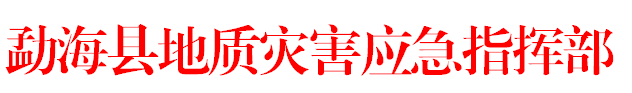 勐地灾指办〔2022〕6号勐海县地质灾害应急指挥部办公室关于汛期强降雨防汛预警提示的通知各乡（镇）、黎明农场管委会：根据《西双版纳州防汛抗旱指挥部办公室关于发布防汛预警提示的通知》文件要求结合云南地质工程第二勘察院滇南分院发布的以下蓝色预警信息，现将有关工作通知如下：一、蓝色预警信号发布内容2022年5月21日07:16:47，在布朗山乡班等一、三组滑坡11YL01（雨量）触发单参数预警，11YL01（雨量）蓝色预警，滑坡仪触发蓝色预警。2022年5月21日05:45:18，在布朗山乡章家四队01YL01（雨量）触发单参数预警，01YL01（雨量）蓝色预警，滑坡仪触发蓝色预警。2022年5月20日23:31:03，在勐海县勐遮乡南楞村坝也新寨滑坡的04GP01（地表位移）触发单参数预警，04GP01（地表位移）蓝色预警,滑坡仪触发蓝色预警。二、具体工作安排勐海县现已经进入主汛期，地质灾害防治工作任务严峻，为更好的做好地质灾害群测群防工作，保障村民的生命财产安全，请广大群防群策人员在收到上述类似地质灾害预警信息（蓝色、黄色、橙色、红色）后，及时做好巡查排查，并将巡查排查情况进行及时反馈。附件：1. 西双版纳州防汛抗旱指挥部办公室关于发布防汛预警提示的通知2. 5月20～24日重要天气预报勐海县地质灾害应急指挥部办公室2022年5月21日   